                                  INDICAÇÃO Nº_______347________/2017.                                 INDICO À MESA, cumpridas as formalidades regimentais, seja oficiado ao Senhor Prefeito Municipal, Dr. Mamoru Nakashima, solicitando que adote as providências necessárias junto ás Secretarias Municipais competentes, no sentido da realização de urgentes estudos visando a criação de novas unidades de Creches Comunitárias assim como a construção/ampliação das Escolas Municipais, no Bairro Jardim Caiuby, neste Município.                                JUSTIFICATIVA                               Tendo-se em vista que a inauguração do Conjunto Habitacional Residencial Jardim Altos do Pinheirinho I, localizado na Estrada do Cuiabá, s/nº, no Bairro Jardim Caiuby demandará um aumento significativo na procura por vagas em creches e escolas municipais neste Município, razão pela qual se faz urgente a presente Indicação.                                      A presente propositura visa atender a grande demanda das crianças daquele Bairro e adjacências.       Plenário Vereador Maurício Alves Braz, em 20 de fevereiro de 2017._________________ELIO DE ARAÚJO(Elinho)Vereador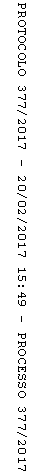 